NAME: OMISORE DAMILOLA OLUWASENIMATRIC NUMBER: 17/SCI01/068COURSE CODE: CSC304COURSE TITLE: Theory of ComputingRevision 1What is Automata theory? How can it be represented?Construct a DFA that accepts set of all string over {a,b} such that: Length of the string is 3That accepts substrings of three consecutive b’s iii. That accepts strings beginning with aa. Draw the transition table for (ii). Draw a transition table for the DFA that accepts any string over {a,b} that does not contain the string aab in it.Construct the DFA that accepts a language over: i. all strings {0,1} that ends with 101; and ii. all strings {a,b} that contains the string {baba} in it Construct the DFA accepting the Language of strings over {a,b} ending with bb. Let L_1 be the set of all strings over {a, b} ending in ba. Create the DFA and find the transition table Construct a DFA for all set of strings over {a,b} such that The string containing only 2a’s.w∈{a,b}| |w|≅1 mod 2 iii. w∈{a,b}| |w|≅1 mod 3iv. Length of string is at most 2 Construct a DFA that accepts a language over all string {0,1} i. that begins with 111 ii. that ends with 100 iii. that contains 101SOLN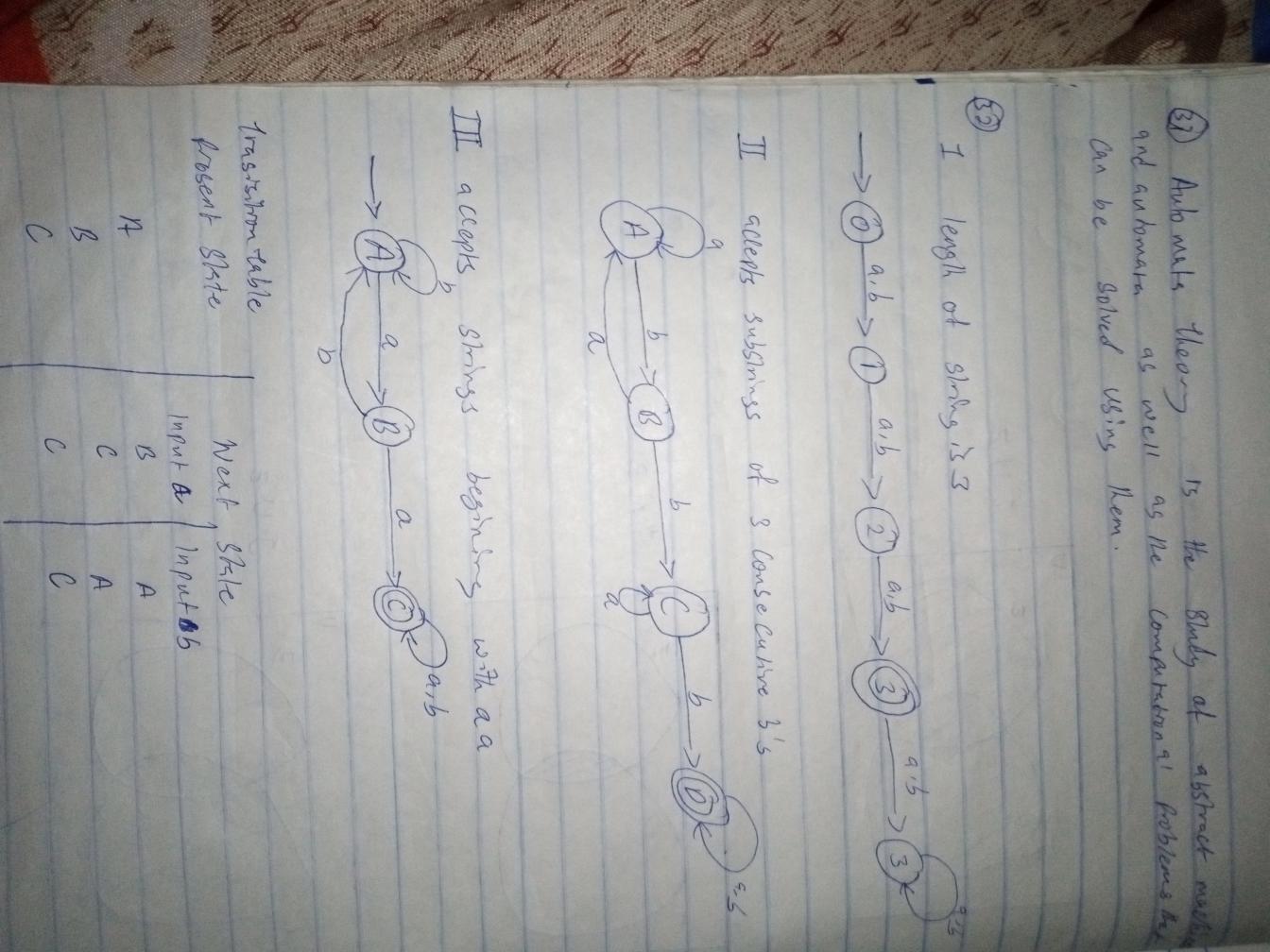 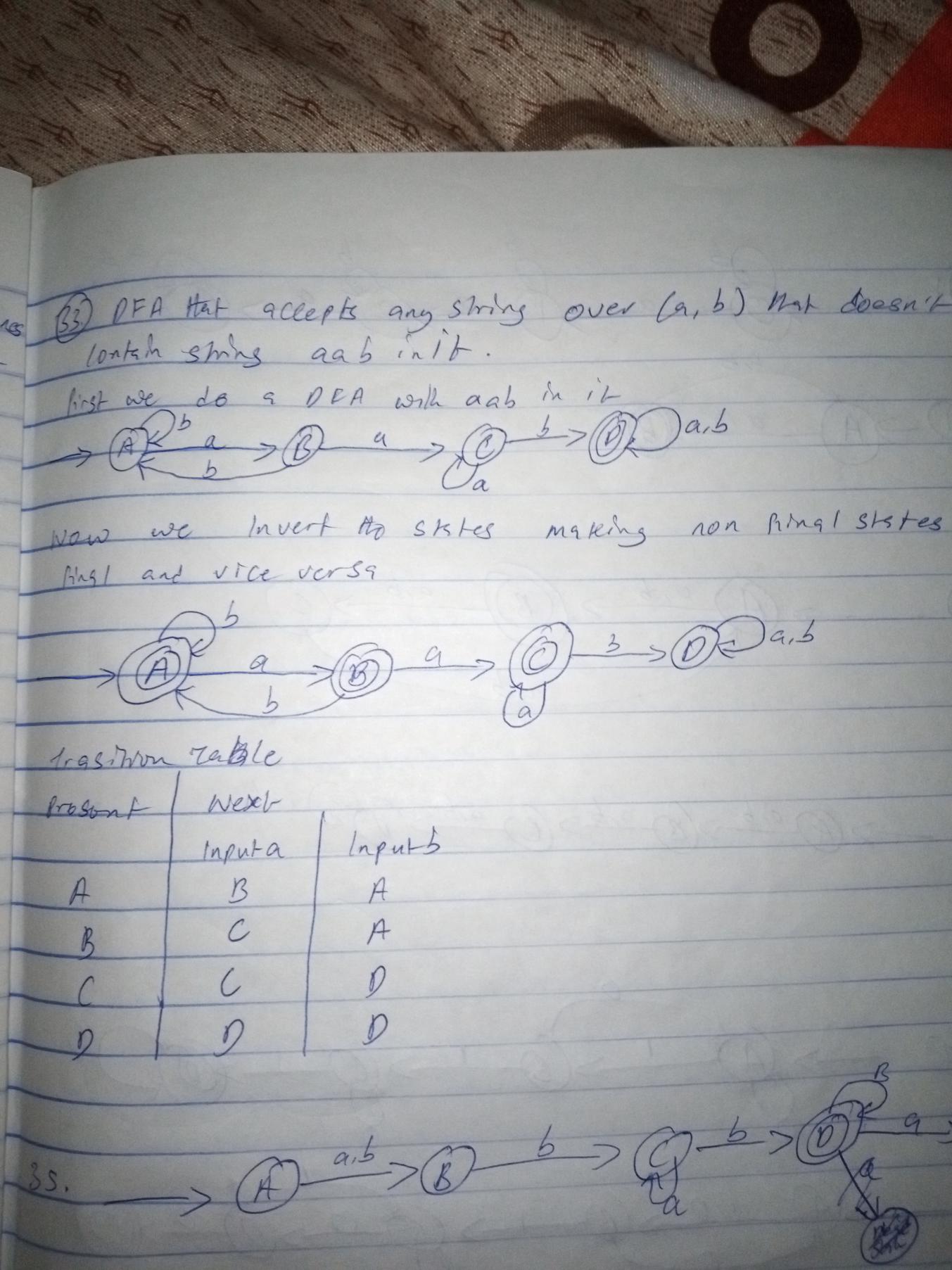 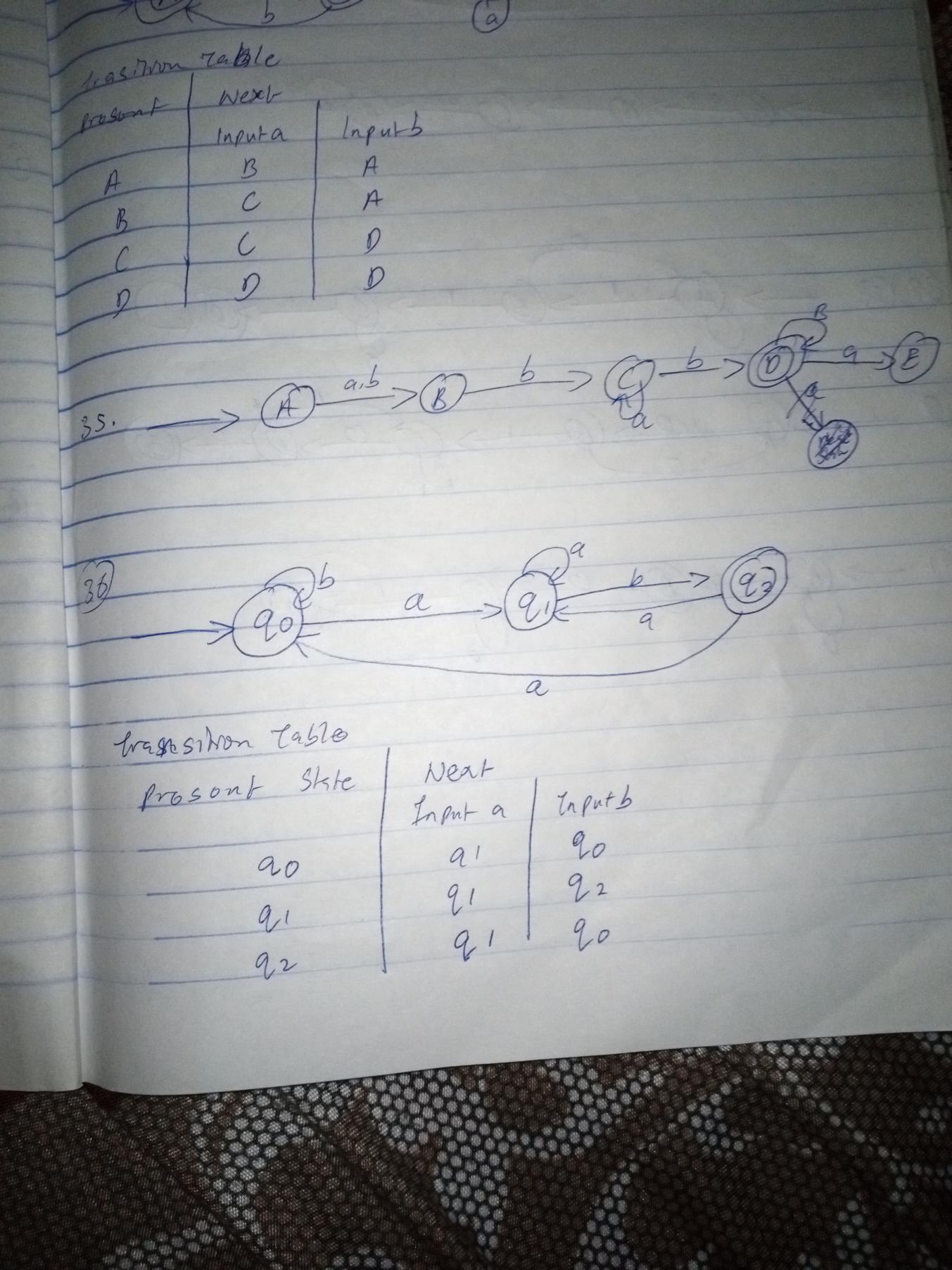 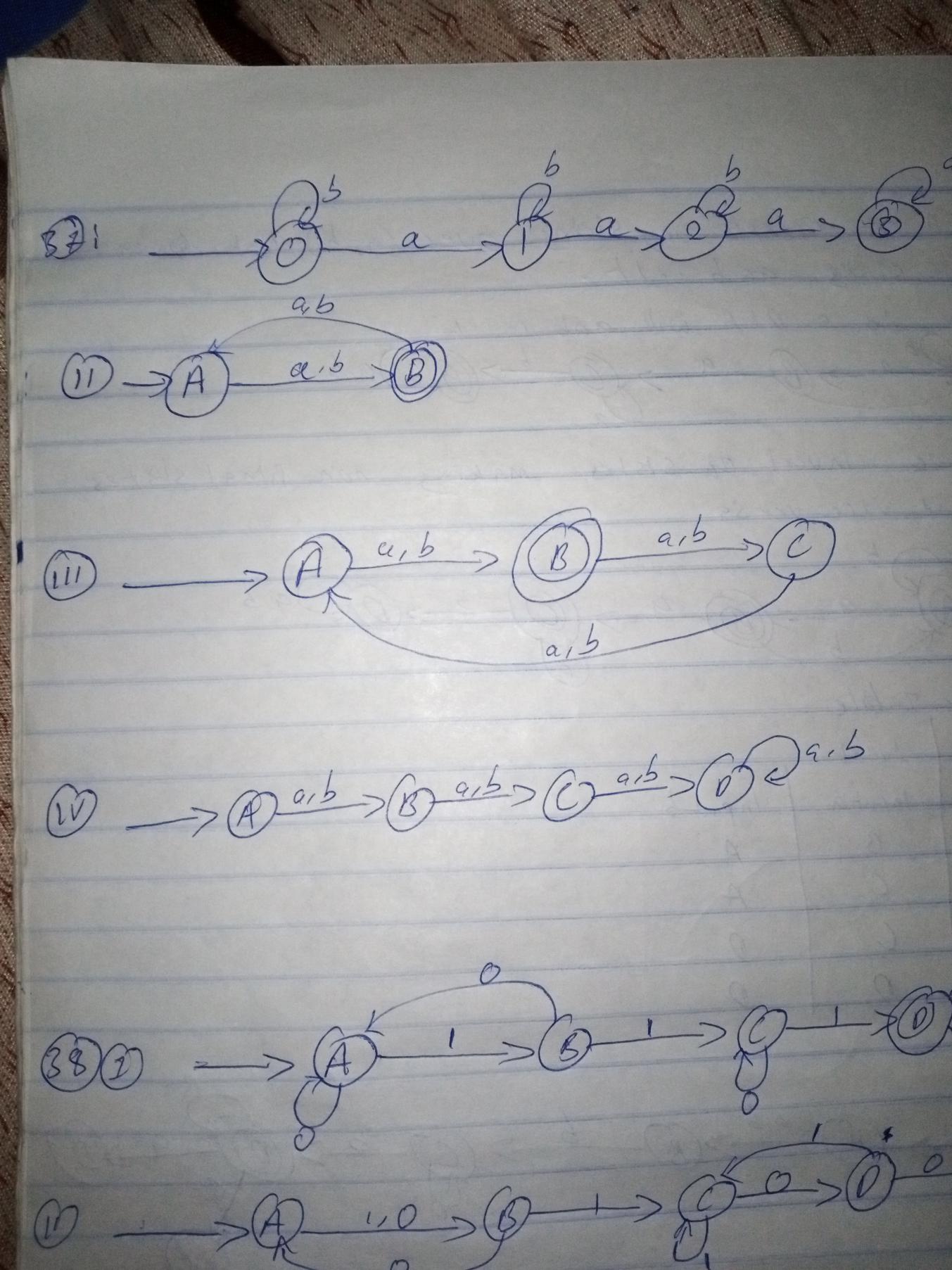 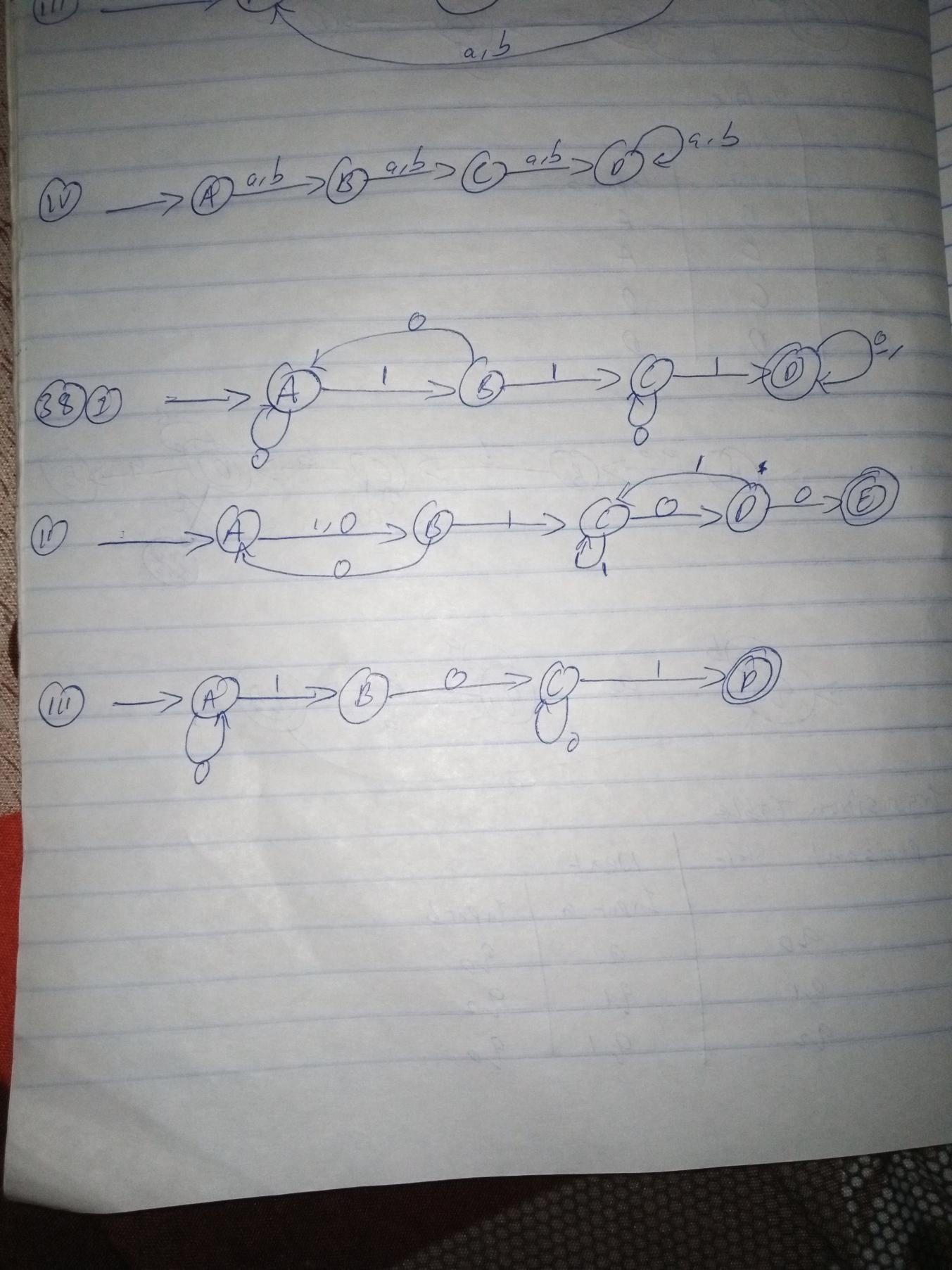 